Pozdravljeni Anja in Ana!Navodila za torek, 19. 5.  2020 in sredo, 20 5.  2020:Vabim vaju na videokonferenco oz. na ocenjevanje (opis poklica - govorni nastop). Vabilo s povezavo bosta dobili na vajina e-naslova. Prejšnji teden sta rešili spletno preverjanje. Povratno informacijo sta že dobili, sedaj naredita še popravo. Če česa ne razumeta, vam bom razložila po ocenjevanju Do sedaj smo:se ukvarjali z lekcijo Eine Sprachreise in spoznali besedišče,spoznali veznik wenn in ga utrjevali, spoznali veznik um…zu in ga utrjevali (rešitve so na koncu navodil.)preverjali slovnico.Danes bomo zaključili z lekcijo Eine Sprachreise, zato tokrat sledi:bralno razumevanje, v učb. str. 68/14:  Ein Brief aus England:preberi besedilo, nove besede izpiši in prevedi, reši še nalogo 14a in 14b nalogo 14b slikaj in mi jo pošlji na moj e-naslov.ponovitev besedišča:v zvezek napiši samo rešitev, npr. 1.c (če česa ne razumeš, si pomagaj s spletnim slovarjem)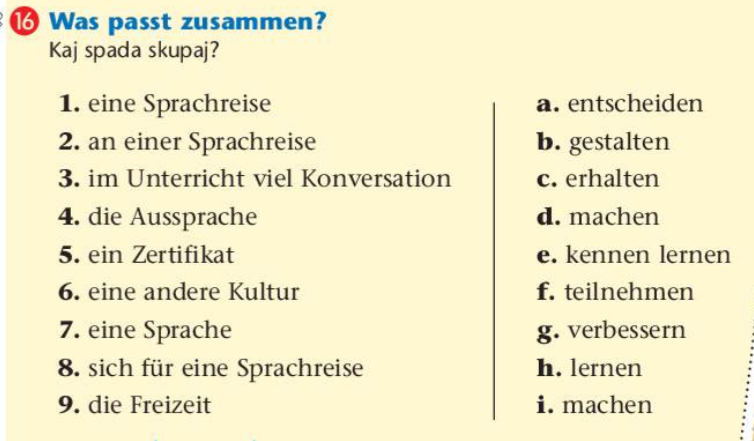 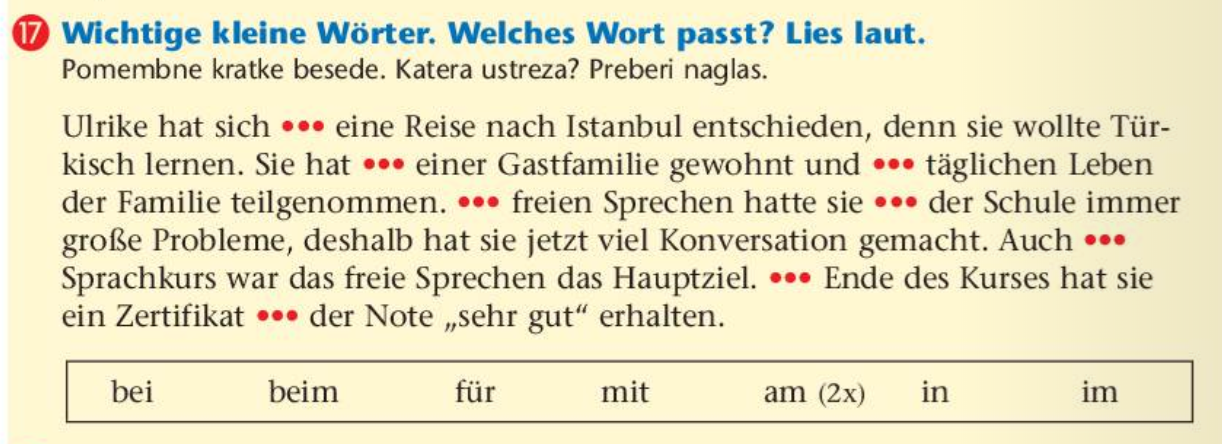 V zvezek napiši samo rešitev, npr. 1: Sprachreise(pomagaj si z besedami iz besedila Eine Sprachreise nach England).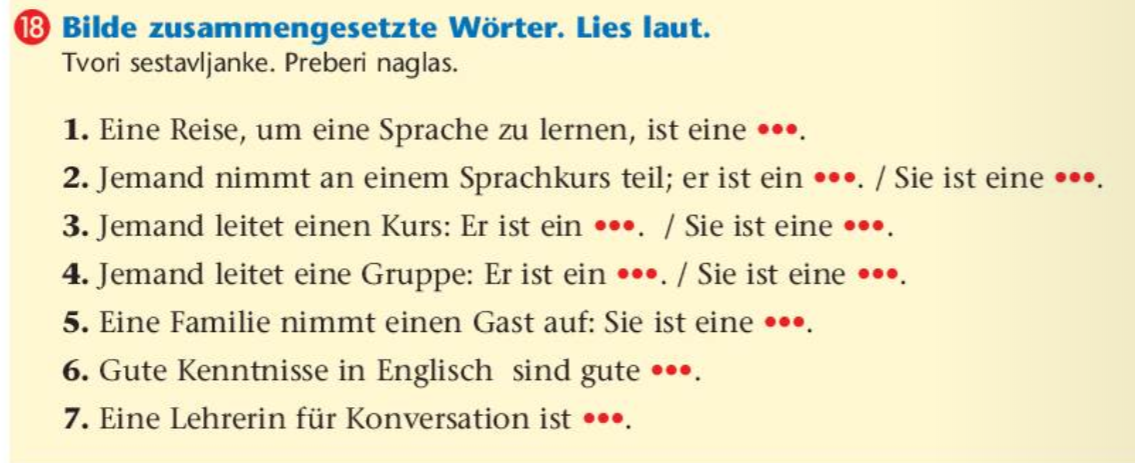 Lep pozdrav,Tamara Ogorevc